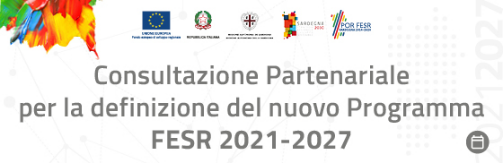 Programma Regionale FESR 2021 – 2027Valutazione Ambientale StrategicaDa inviare esclusivamente mediante posta elettronica certificata ai seguenti indirizzi pec:Autorità competente VAS – difesa.ambiente@pec.regione.sardegna.it Autorità procedente – crp@pec.regione.sardegna.it L’intervento/osservazione riguarda principalmente uno o più dei seguenti aspetti (fleggare il/i tema/i d’interesse):Il Programma FESR: osservazioni relative a elementi che dovrebbero essere considerati per la declinazione degli Obiettivi e delle Azioni individuate;Il Rapporto Ambientale: osservazioni utili a migliorare la valutazione / l’attuazione e il monitoraggio del Programma, segnalando di eventuali ulteriori elementi che dovrebbero essere integrati/considerati nelle diverse sezioni (es. analisi di contesto/scenario, valutazione degli effetti ambientali, orientamenti formulati per la sostenibilità dell’attuazione, sistema di monitoraggio, …);altro (es. la governance, la procedura di VAS, …).Nome e Cognome:Ente/Società di riferimento:Intervento/osservazione1. segnalazione di elementi che dovrebbero essere considerati per la declinazione degli Obiettivi e delle Azioni individuate dal Programma FESR e la loro attuazione2. osservazioni relative al Rapporto Ambientale, nelle sezioni relative a: obiettivi di sostenibilità e quadro programmaticodescrizione del contesto, punti di forza e debolezza e scenario climatico di riferimentol’analisi e valutazione delle alternativela valutazione degli effetti ambientali delle azionila formulazione degli orientamenti per la sostenibilità delle azionil’analisi di coerenza il monitoraggio ambientale del Programma FESR3. Altro: